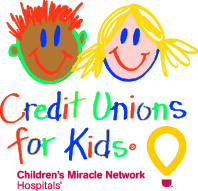 Credit Unions for KidsMiracle Jeans Day 2018Suggested Text To Engage Credit Union EmployeesSUBJECT: Wear your favorite jeans and make a miracle happen!EMAIL TEXT:Fellow Credit Union team members,Miracle Jeans Day is coming up on September 12, and you’re invited to participate in this lifesaving fundraiser. Last year, thanks to you, our amazing staff, and incredible members we raised $X to benefit our local Children’s Miracle Network Hospital. With a goal of $Y, we’re hoping to top that number this year! See how we can make that happen below. $5 can go a long way at a Children’s Miracle Network Hospital!Your donation could buy: A blanket for a baby in the NICU10 tiny diapers for premature babiesA blood pressure cuff specially designed to fit tiny little armsHow to Donate
[Enter instructions based on how you, as team leader, plan to collect donations. Don’t forget to include deadlines!]
As a reminder, your donation is tax-deductible, and every penny goes to help kids at our local CMN Hospital, local hospital.Let’s Make a Miracle! 
Your participation helps kids like patient name, a patient at local hospital*. When we come together for a good cause, we can truly make a difference. With your support, we can give more local kids the miracles they deserve! Thank you!For The Kids,name*Your local CMN Hospital’s website likely features patient stories.  Link to one here!  If you need help finding a patient story, contact your local CMN Hospital representative or MiracleJeansDay@CMNHospitals.org